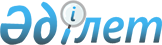 Ақмола облысы әкімдігінің 2021 жылғы 4 ақпандағы № А-2/50 "Мал шаруашылығы саласындағы субсидиялар көлемдерін бекіту туралы" қаулысына өзгерістер енгізу туралы
					
			Күшін жойған
			
			
		
					Ақмола облысы әкімдігінің 2021 жылғы 25 тамыздағы № А-8/426 қаулысы. Қазақстан Республикасының Әділет министрлігінде 2021 жылғы 26 тамызда № 24119 болып тіркелді. Күші жойылды - Ақмола облысы әкімдігінің 2022 жылғы 25 ақпандағы № А-2/90 қаулысымен
      Ескерту. Күші жойылды - Ақмола облысы әкімдігінің 25.02.2022 № А-2/90 (алғашқы ресми жарияланған күнінен кейін күнтізбелік он күн өткен соң қолданысқа енгізіледі) қаулысымен.
      Ақмола облысының әкімдігі ҚАУЛЫ ЕТЕДІ:
      1. Ақмола облысы әкімдігінің 2021 жылғы 4 ақпандағы № А-2/50 "Мал шаруашылығы саласындағы субсидиялар көлемдерін бекіту туралы" қаулысына (Нормативтік құқықтық актілерді мемлекеттік тіркеу тізілімінде № 8351 болып тіркелген) келесі өзгерістер енгізілсін:
      көрсетілген қаулының 1, 2-қосымшалары осы қаулының 1, 2-қосымшаларына сәйкес жаңа редакцияда жазылсын.
      2. "Ақмола облысының ауыл шаруашылығы басқармасы" мемлекеттік мекемесі Қазақстан Республикасының заңнамасында белгіленген тәртіппен осы қаулының Ақмола облысы әкімдігінің интернет-ресурсында орналастырылуын қамтамасыз етсін.
      3. Осы қаулының орындалуын бақылау жетекшілік ететін Ақмола облысы әкімінің орынбасарына жүктелсін.
      4. Осы қаулы оның алғашқы ресми жарияланған күнінен бастап қолданысқа енгізіледі.
      "КЕЛІСІЛДІ" Асыл тұқымды мал шаруашылығын дамытуды субсидиялау бағыттары бойынша субсидиялар көлемдері Мал шаруашылығының өнiмдiлiгiн және өнім сапасын арттыруды субсидиялау бағыттары бойынша субсидиялар көлемдері
					© 2012. Қазақстан Республикасы Әділет министрлігінің «Қазақстан Республикасының Заңнама және құқықтық ақпарат институты» ШЖҚ РМК
				
      Ақмола облысының әкімі

Е.Маржикпаев

      Қазақстан РеспубликасыныңАуыл шаруашылығы министрлігі
Ақмола облысы әкімдігінің
2021 жылғы 25 тамыздағы
№ А-8/426 қаулысына
1-қосымшаАқмола облысы әкімдігінің
2021 жылғы 4 ақпандағы
№ А-2/50 қаулысына
1-қосымша
№
Субсидиялау бағыты
Өлшем бірлігі
Субсидиялаудың көлемі
Субсидиялаудың сомасы, мың теңге
Етті және етті-сүтті мал шаруашылығы
Етті және етті-сүтті мал шаруашылығы
Етті және етті-сүтті мал шаруашылығы
Етті және етті-сүтті мал шаруашылығы
Етті және етті-сүтті мал шаруашылығы
1.
Селекциялық және асыл тұқымдық жұмыс жүргізу
Селекциялық және асыл тұқымдық жұмыс жүргізу
Селекциялық және асыл тұқымдық жұмыс жүргізу
Селекциялық және асыл тұқымдық жұмыс жүргізу
1.1
ірі қара малдың тауарлық аналық басы
бас/шағылыстыру маусымы
40 000
400 000
1.2
ірі қара малдың асыл тұқымды аналық басы
бас/шағылыстыру маусымы
20 000
300 000
2.
Табынның өсімін молайту үшін пайдаланылатын етті және етті-сүтті тұқымдардың асыл тұқымды тұқымдық бұқасын күтіп-бағу
бас/шағылыстыру маусымы
750
75 000
3.
Етті, етті-сүтті тұқымдардың асыл тұқымды тұқымдық бұқасын сатып алу
сатып алынған бас
1 800
270 000
4.
Ірі қара малдың асыл тұқымды аналық басын сатып алу
Ірі қара малдың асыл тұқымды аналық басын сатып алу
Ірі қара малдың асыл тұқымды аналық басын сатып алу
Ірі қара малдың асыл тұқымды аналық басын сатып алу
4.1
отандық
сатып алынған бас
2 050
307 500
4.2
Аустралия, Солтүстік және Оңтүстік Америка, Еуропа елдерінен импортталған
сатып алынған бас
1 000
300 000
5.
Ірі қара малдың тұқымдық шығу тегіне сәйкес келетін импортталған аналық басын сатып алу
сатып алынған бас
59
8 850
Барлығы
Барлығы
Барлығы
Барлығы
1 661 350
Сүтті және сүтті-етті мал шаруашылығы
Сүтті және сүтті-етті мал шаруашылығы
Сүтті және сүтті-етті мал шаруашылығы
Сүтті және сүтті-етті мал шаруашылығы
Сүтті және сүтті-етті мал шаруашылығы
1.
Сүтті және сүтті-етті тұқымдардың асыл тұқымды бұқасының ұрығын сатып алу
Сүтті және сүтті-етті тұқымдардың асыл тұқымды бұқасының ұрығын сатып алу
Сүтті және сүтті-етті тұқымдардың асыл тұқымды бұқасының ұрығын сатып алу
Сүтті және сүтті-етті тұқымдардың асыл тұқымды бұқасының ұрығын сатып алу
1.1
бір жынысты
сатып алынған доза
4 012
40 120
1.2
қос жынысты
сатып алынған доза
6 816
14 108,1
2.
Ірі қара малдың асыл тұқымды аналық басын сатып алу
Ірі қара малдың асыл тұқымды аналық басын сатып алу
Ірі қара малдың асыл тұқымды аналық басын сатып алу
Ірі қара малдың асыл тұқымды аналық басын сатып алу
2.1
отандық
сатып алынған бас
200
40 000
2.2
Тәуелсіз Мемлекеттер Достастығы, Украина елдерінен импортталған
сатып алынған бас
422
94 950
2.3
Аустралия, Солтүстік және Оңтүстік Америка, Еуропа елдерінен импортталған
сатып алынған бас
394
157 600
3.
Шаруа (фермер) қожалықтарында және ауыл шаруашылығы кооперативтерінде сүтті және сүтті-етті бағытындағы ірі қара малдың аналық басын қолдан ұрықтандыру жөніндегі көрсетілетін қызметтер үшін асыл тұқымды және дистрибьютерік орталықтарды субсидиялау
ағымдағы жылы ұрықтандырылған бас
3 000
15 000
Барлығы
Барлығы
Барлығы
Барлығы
361 778,1
Қой шаруашылығы
Қой шаруашылығы
Қой шаруашылығы
Қой шаруашылығы
Қой шаруашылығы
1.
Отандық асыл тұқымды қойлар сатып алу
сатып алынған бас
200
3 000
Барлығы
Барлығы
Барлығы
Барлығы
3 000
Етті құс шаруашылығы
Етті құс шаруашылығы
Етті құс шаруашылығы
Етті құс шаруашылығы
Етті құс шаруашылығы
1.
Ата-енелік/ата-тектік нысандағы асыл тұқымды тәуліктік балапан сатып алу
сатып алынған бас
24 500
14 700
Барлығы
Барлығы
Барлығы
Барлығы
14 700
Жұмыртқалы құс шаруашылығы
Жұмыртқалы құс шаруашылығы
Жұмыртқалы құс шаруашылығы
Жұмыртқалы құс шаруашылығы
Жұмыртқалы құс шаруашылығы
1.
Асыл тұқымды құстардан алынған жұмыртқа бағытындағы финалдық нысандағы тәуліктік балапан сатып алу
сатып алынған бас
403 500
24 210
Барлығы
Барлығы
Барлығы
Барлығы
24 210
Жылқы шаруашылығы
Жылқы шаруашылығы
Жылқы шаруашылығы
Жылқы шаруашылығы
Жылқы шаруашылығы
1.
Өнімді бағыттағы асыл тұқымды тұқымдық айғырлар сатып алу
сатып алынған бас
15
1 500
Барлығы
Барлығы
Барлығы
Барлығы
1 500
Жиыны
Жиыны
Жиыны
Жиыны
2 066 538,1Ақмола облысы әкімдігінің
2021 жылғы 25 тамыздағы
№ А-8/426 қаулысына
2-қосымшаАқмола облысы әкімдігінің
2021 жылғы 4 ақпандағы
№ А-2/50 қаулысына
2-қосымша
№
Субсидиялау бағыты
Өлшем бірлігі
Субсидиялаудың көлемі
Субсидиялаудың сомасы, мың теңге
Етті және етті-сүтті мал шаруашылығы
Етті және етті-сүтті мал шаруашылығы
Етті және етті-сүтті мал шаруашылығы
Етті және етті-сүтті мал шаруашылығы
Етті және етті-сүтті мал шаруашылығы
1.
Бордақылау алаңдарына бордақылау үшін немесе сою қуаты тәулігіне кемінде 50 бас ірі қара мал болатын ет өңдеуші кәсіпорындарға өткізілген немесе ауыстырылған ірі қара малдың еркек дарақтарының (оның ішінде сүтті және сүтті-етті тұқымдардың еркек дарақтары) құнын арзандату
тірідей салмағы, килограмм
554 430
110 886
Барлығы
Барлығы
Барлығы
Барлығы
110 886
Сүтті және сүтті-етті мал шаруашылығы
Сүтті және сүтті-етті мал шаруашылығы
Сүтті және сүтті-етті мал шаруашылығы
Сүтті және сүтті-етті мал шаруашылығы
Сүтті және сүтті-етті мал шаруашылығы
1.
Сүт өндіру құнын арзандату
Сүт өндіру құнын арзандату
Сүт өндіру құнын арзандату
Сүт өндіру құнын арзандату
1.1
бағымдағы сиырларының саны 600 бастан басталатын шаруашылық
өткізілген немесе өңделген килограмм
13 980 204
629 109,18
1.2
бағымдағы сиырларының саны 400 бастан басталатын шаруашылық
өткізілген немесе өңделген килограмм
3 098 750
92 962,5
1.3
бағымдағы сиырларының саны 50 бастан басталатын шаруашылық
өткізілген немесе өңделген килограмм
7 000 000
140 000
1.4
ауыл шаруашылығы кооперативі
өткізілген немесе өңделген килограмм
3 359 250
67 185
Барлығы
Барлығы
Барлығы
Барлығы
929 256,68
Етті құс шаруашылығы
Етті құс шаруашылығы
Етті құс шаруашылығы
Етті құс шаруашылығы
Етті құс шаруашылығы
1.
Құс етін өндіру құнын арзандату
Құс етін өндіру құнын арзандату
Құс етін өндіру құнын арзандату
Құс етін өндіру құнын арзандату
1.1
15 000 тоннадан басталатын нақты өндіріс
өткізілген килограмм
24 822 638,25
1 985 811,06
1.2
500 тоннадан басталатын нақты өндіріс
өткізілген килограмм
941 480
47 074
Барлығы
Барлығы
Барлығы
Барлығы
2 032 885,06
Жұмыртқалы құс шаруашылығы
Жұмыртқалы құс шаруашылығы
Жұмыртқалы құс шаруашылығы
Жұмыртқалы құс шаруашылығы
Жұмыртқалы құс шаруашылығы
1.
Тағамдық жұмыртқа өндіру құнын арзандату (2022 жылғы 1 қаңтарға дейін қолданыста болады)
Тағамдық жұмыртқа өндіру құнын арзандату (2022 жылғы 1 қаңтарға дейін қолданыста болады)
Тағамдық жұмыртқа өндіру құнын арзандату (2022 жылғы 1 қаңтарға дейін қолданыста болады)
Тағамдық жұмыртқа өндіру құнын арзандату (2022 жылғы 1 қаңтарға дейін қолданыста болады)
1.1
200 миллион данадан басталатын нақты өндіріс
өткізілген дана
158 189 074
237 283,611
1.2
50 миллион данадан басталатын нақты өндіріс
өткізілген дана
18 906 590
20 797,249
1.3
20 миллион данадан басталатын нақты өндіріс
өткізілген дана
8 013 000
8 013
Барлығы
Барлығы
Барлығы
Барлығы
266 093,86
Жиыны
Жиыны
Жиыны
Жиыны
3 339 121,6